Publicado en  el 16/10/2014 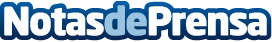 Ferrovial y un fondo de Macquarie adquieren los aeropuertos de Aberdeen, Glasgow y Southampton por 1.048 millones de librasEl consorcio al 50% formado por Ferrovial, a través de su filial Ferrovial Aeropuertos, y Macquarie European Infrastructure Fund 4 (MEIF4) ha llegado a un acuerdo con Heathrow Airport Holdings Limited para la compra de los aeropuertos de Aberdeen, Glasgow y Southampton. Se prevé que la transacción se complete no más tarde de enero de 2015, con un valor de empresa de 1.048 millones de libras, 1.317 millones de euros.Datos de contacto:Nota de prensa publicada en: https://www.notasdeprensa.es/ferrovial-y-un-fondo-de-macquarie-adquieren_1 Categorias: Logística Construcción y Materiales http://www.notasdeprensa.es